Об утверждении плана-графика размещения заказов на поставку товаров, выполнение работ, оказание услуг для обеспечения государственных и муниципальных нужд на 2020 год и на плановый период 2021-2022 годов            В соответствии с Федеральным законом № 44-ФЗ от 05.04.2013 «О контрактной	системе	закупок	товаров,	работ, услуг для обеспечения государственных и муниципальных нужд», Приказом Минэкономразвития России № 761, Казначейства России № 20н от 27.12.2011 (ред. от 10.06.2013) «Об утверждении порядка размещения на официальном сайте планов-графиков размещения заказов на поставки товаров, выполнение работ, оказание услуг для нужд заказчиков и формы планов-графиков размещения заказа на поставки товаров, выполнение работ, оказание услуг для нужд заказчиков», Администрация сельского поселения Артюшкино муниципального района Шенталинский Самарской областиПОСТАНОВЛЯЕТ:1. Утвердить план-график размещения заказов на поставки товаров, выполнение работ, оказание услуг для обеспечения государственных и муниципальных нужд на 2020 год и плановый период 2021 и 2022 годов (приложение №1).2.	Специалисту, исполняющему обязанности контрактного управляющего, опубликовать план-график на официальном сайте РФ в информационно-телекоммуникационной	сети «Интернет»	в соответствии	с	действующим законодательством.  3.	В случае внесения изменений в  решение Собрания представителей сельского поселения Артюшкино  от 24.12.2019 г. № 172 «О бюджете сельского поселения Артюшкино муниципального района Шенталинский Самарской области на 2020 год и плановый период 2021 и 2022 годов» в части финансирования муниципального заказа вносить изменения в план-график размещения заказов на поставки товаров, выполнение 	работ, оказание  услуг	для	обеспечения	государственных и муниципальных нужд 2020 год и плановый период 2021 и 2022 годов и опубликовать изменения на официальном сайте.4.	Опубликовать настоящее постановление в газете «Вестник поселения Артюшкино», разместить на официальном сайте администрации сельского поселения Артюшкино в сети Интернет.Глава сельского поселения                                                  Л.И.Панина 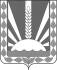 Администрациясельского поселения Артюшкино                муниципального района    Шенталинский          Самарской областиПОСТАНОВЛЕНИЕ       от  24 января 2020г.    №  4-п         ___________________________________________________ул. Центральная, д. 21, д. Костюнькино, Шенталинский район,  Самарская область, 446901тел. 8(84652)47-510e-mail: artyushkino@shentala.su